Institutional Profile - Change of Status 
of the Higher Education InstitutionA. Name of the institution: B. Erasmus ID code: (e.g. F PARIS34) C. PIC codeD. Type of status changePlease tick the applicable box and describe briefly in the description box the reason for the change and the consequences:E. New name (if applicable):Please send this form to your national agency for verification. Your national agency – after verification with the national authority on the eligibility - will then transmit it to the Executive Agency by email to the following address: 
EACEA-ECHE@ec.europa.eu. You will be informed when the change has been entered into the ECHE database.Original signature of the LEAR of the institution Original stamp or seal of the institution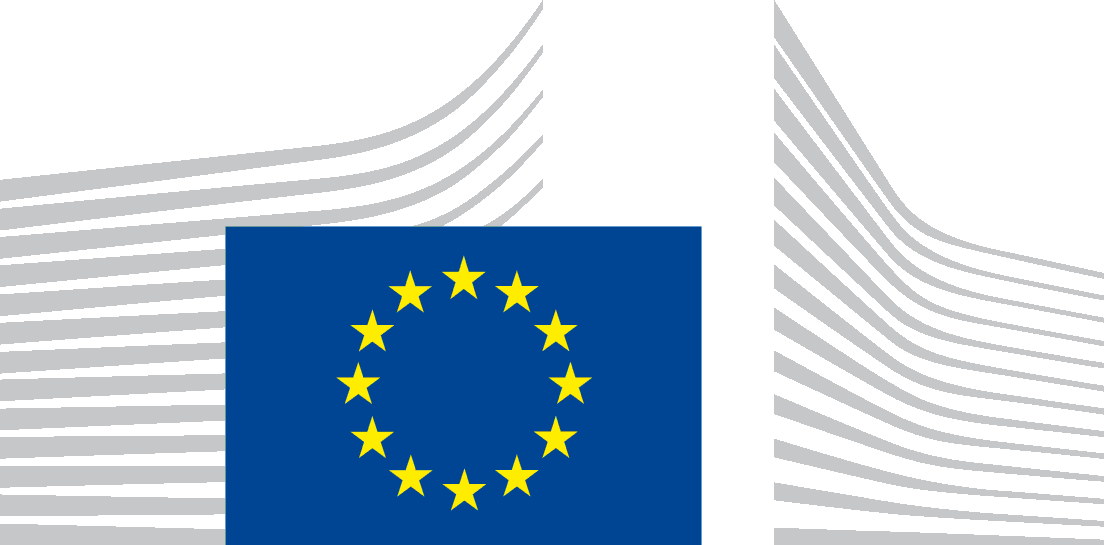 Education, Audiovisual and Culture Executive AgencyErasmus+: Higher Education - Knowledge Alliances, Bologna Support, Jean Monnet1) Regrouping completely different institution(s) [case I.1]2) Regrouping partially different institution(s) [case I.2]3) Splitting the institution completely [case I.3]4) Splitting the institution partially [case I.4]5) Absorbing other institution(s) completely [case II.5]6) Absorbing other institution(s) partially [case II.6]7) OthersDescription:(please indicate the Erasmus ID codes of the institutions involved)Description:(please indicate the Erasmus ID codes of the institutions involved)Description:(please indicate the Erasmus ID codes of the institutions involved)Description:(please indicate the Erasmus ID codes of the institutions involved)Date of status changeFull legal name of the institution in a national language of the Programme countryOfficial date of the name changeTranslation of this name into English New PICInternet addressErasmus Policy Statement website link